Opakovanie horný oblúk – zátrh – obťahovanie po predlohe.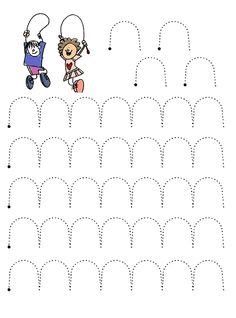 